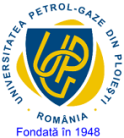 De acord,DecanDoamnă Decan,Subsemnatul(a) ________________________________________________ absolvent(ă) al/a Facultăţii LITERE ŞI ŞTIINŢE, promoţia 2018, vă rog să-mi aprobaţi înscrierea la examenul de disertaţie din sesiunea VARA 2018.Declar pe propria răspundere următoarele:documentele depuse în dosar sunt autentice;am elaborat personal lucrarea de disertaţie cu respectarea prevederilor Legii nr.8/1996 privind dreptul de autor şi drepturile conexe, astfel cum a fost modificată ulterior, şi nu am folosit alte materiale documentare în afara celor prezentate la capitolul „Bibliografie”;varianta electronică de pe CD-ROM a lucrării de disertaţie include conţinutul lucrării în format PDF neprotejat (care să permită accesarea textului) şi nescanat.Doamnei Decan al Facultăţii LITERE ŞI ŞTIINŢE, Universitatea Petrol–Gaze din PloieştiUNIVERSITATEA PETROL - GAZE DIN PLOIESTIAnexa 12FACULTATEA: LITERE ŞI ŞTIINŢEFACULTATEA: LITERE ŞI ŞTIINŢEDOMENIUL: INFORMATICĂDOMENIUL: INFORMATICĂPROGRAMUL DE STUDII: TEHNOLOGII AVANSATE PENTRU PRELUCRAREA INFORMAŢIEIPROGRAMUL DE STUDII: TEHNOLOGII AVANSATE PENTRU PRELUCRAREA INFORMAŢIEIFORMA DE ÎNVĂȚĂMÂNT: IFFORMA DE ÎNVĂȚĂMÂNT: IFData___________________Absolvent,(nume, prenume, semnătura)_______________________